09.04. Topic: Rozwiązywanie przykładowych zadań egzaminacyjnych.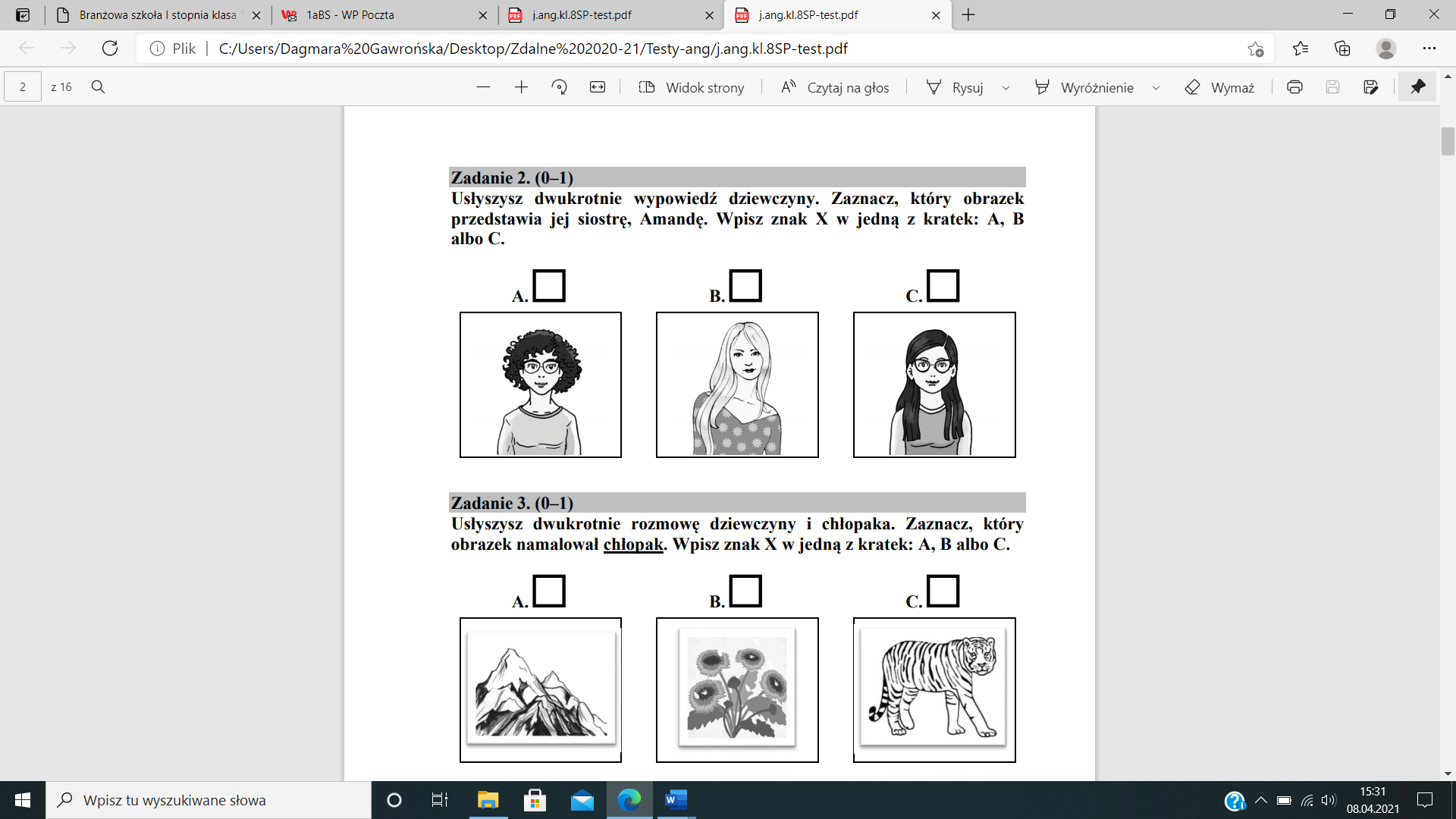 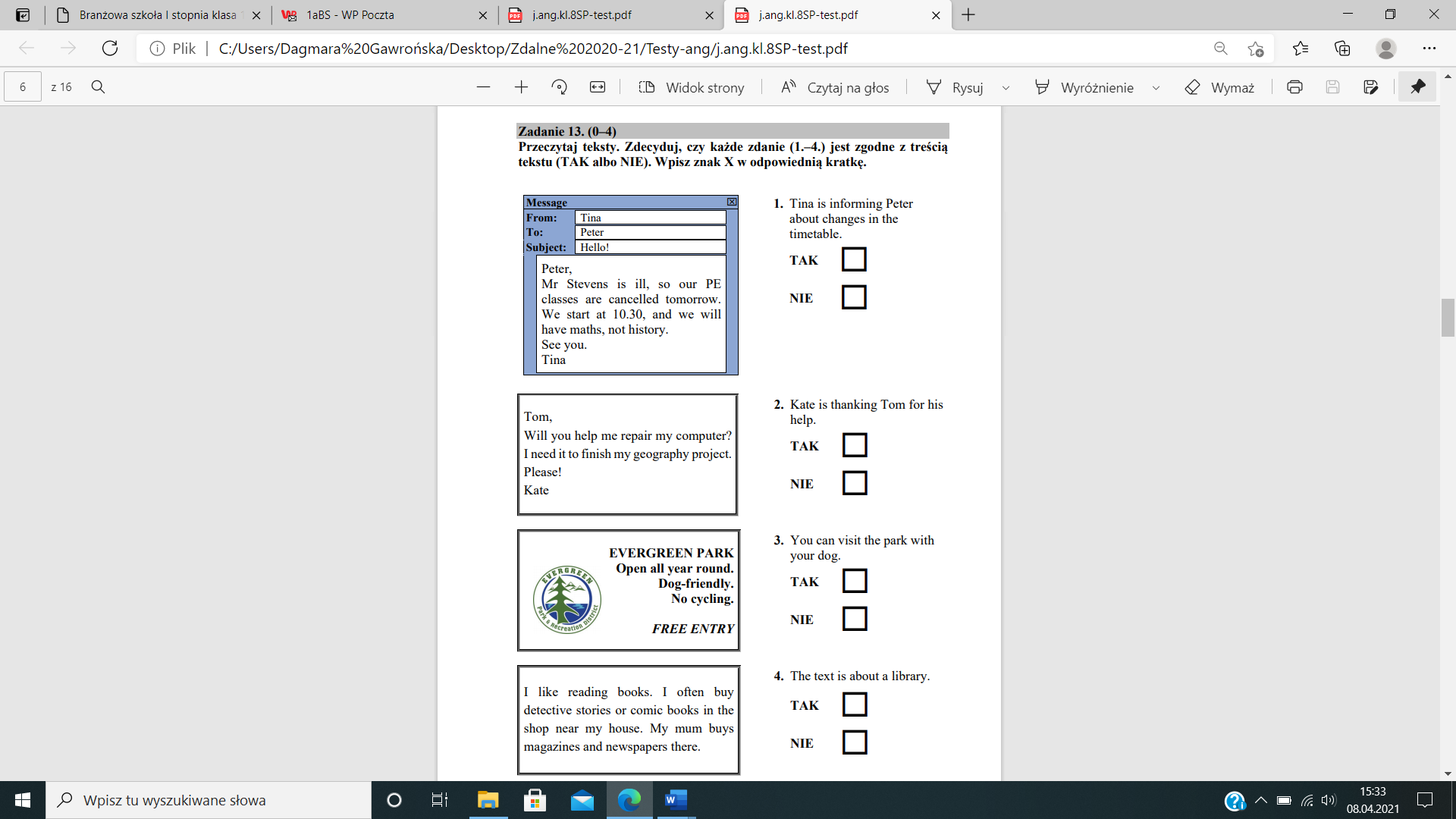 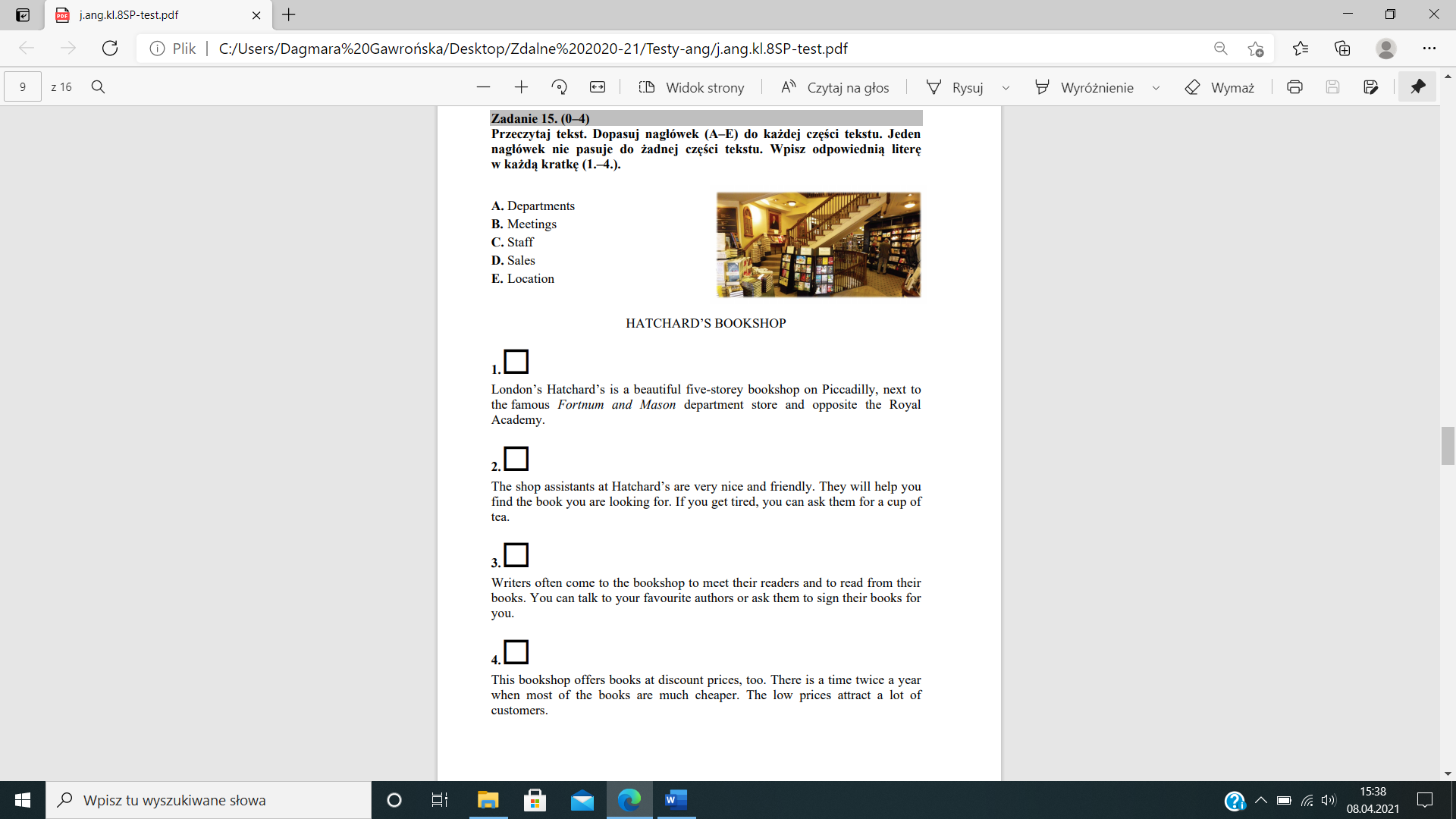 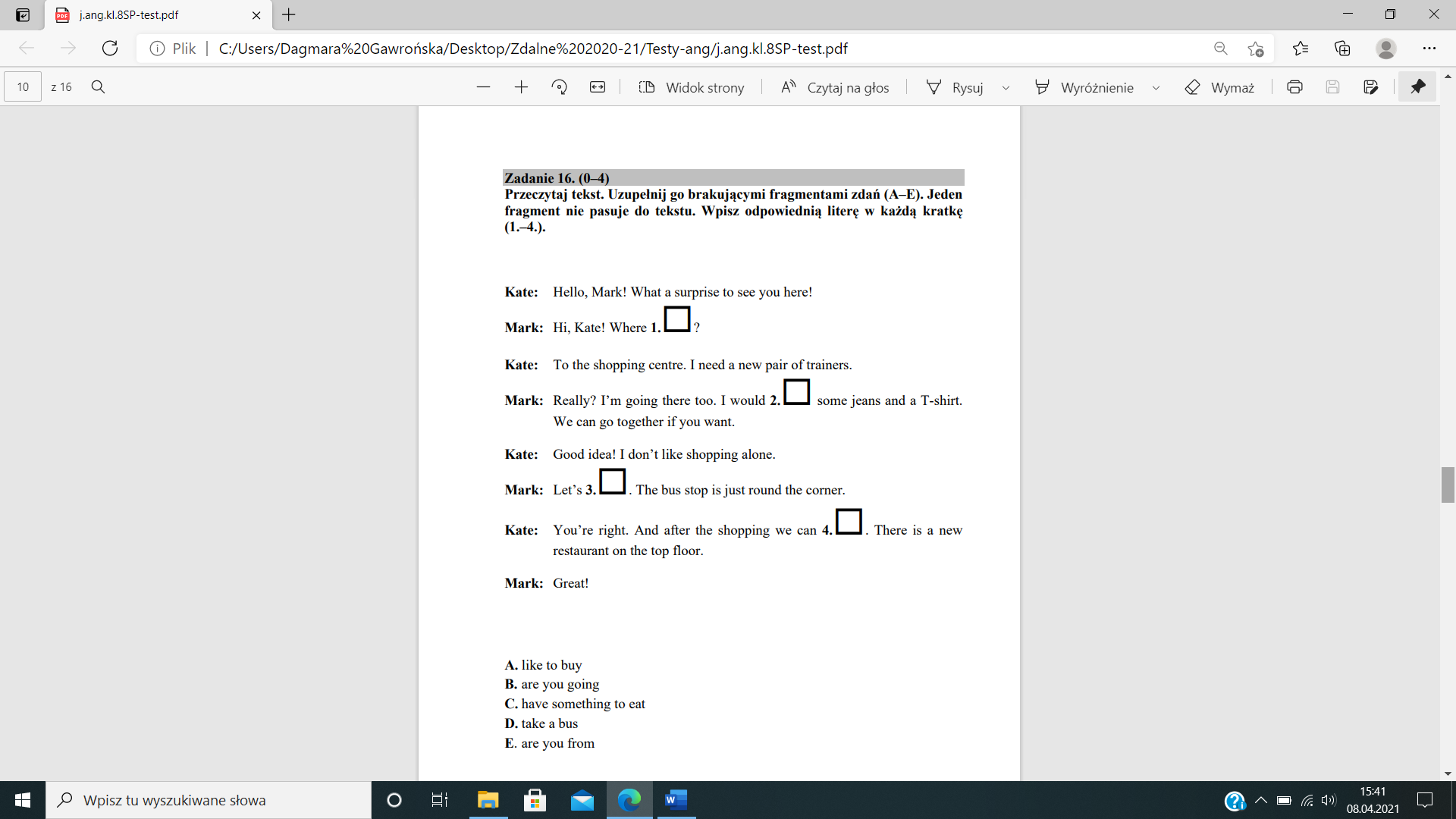 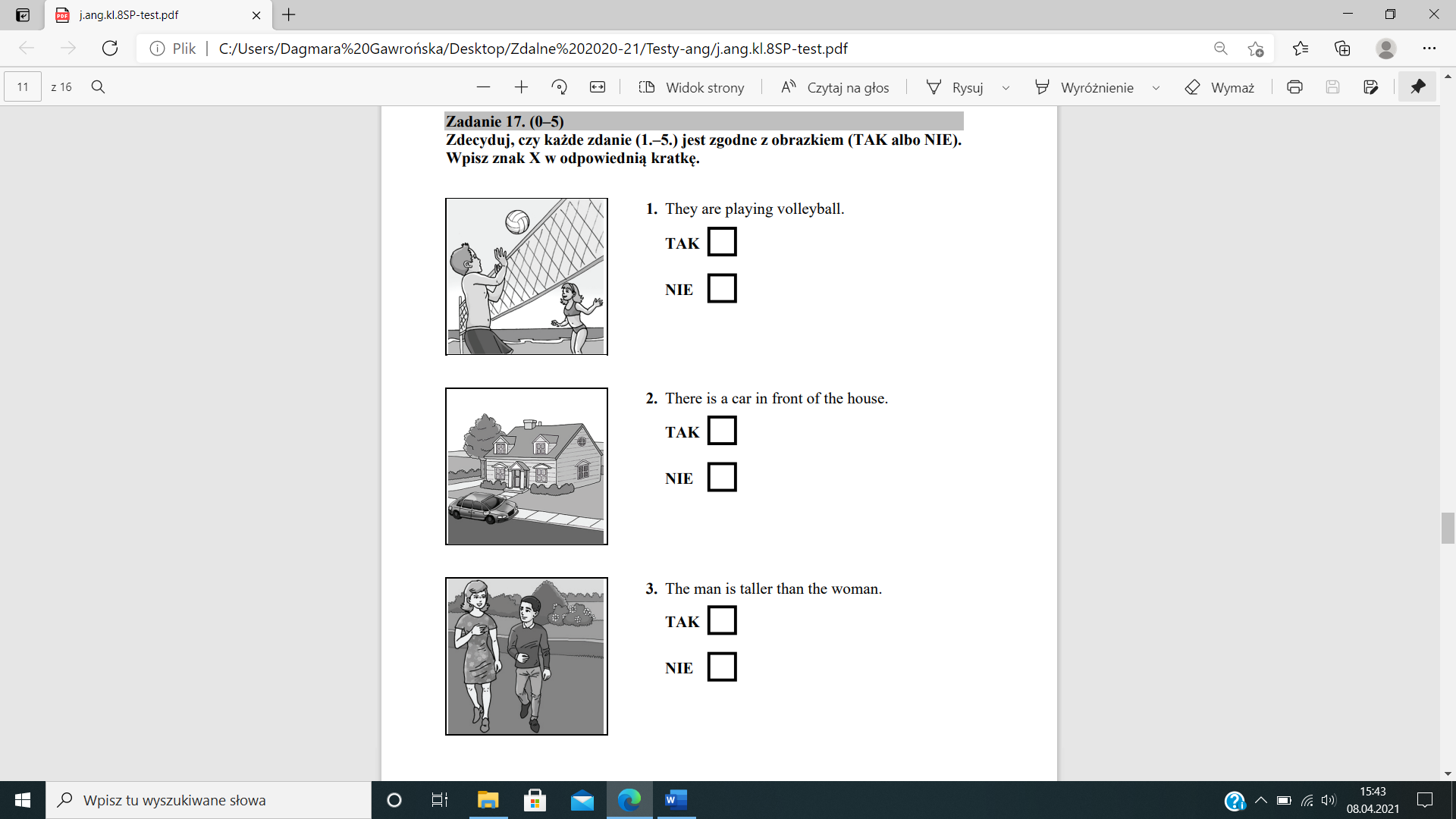 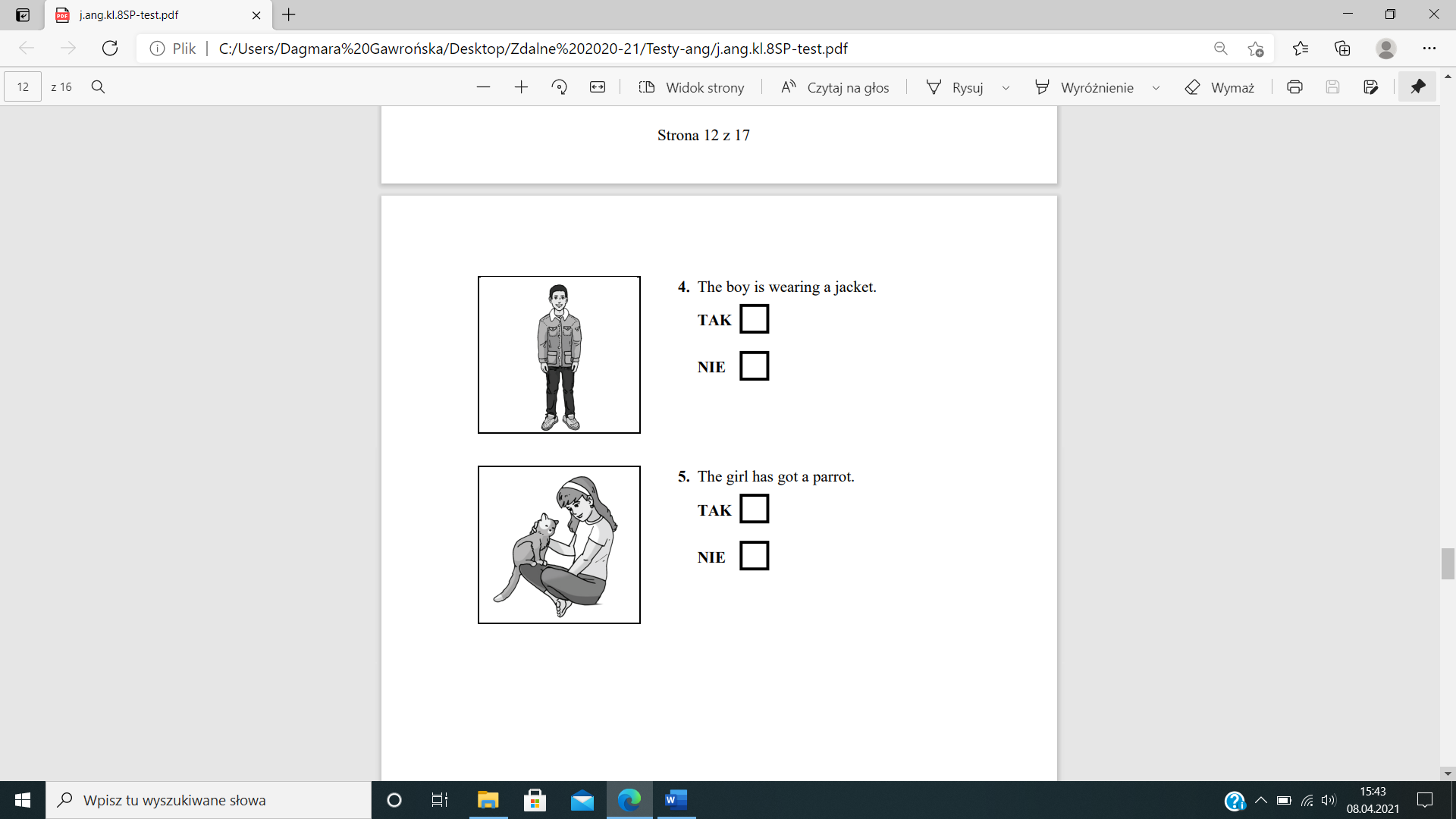 